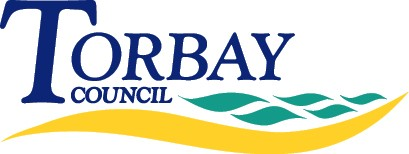 Alleged breach of Planning and Building ControlWe need to understand fully the nature of the alleged breach of planning in order to investigate the matter and respond to you. Completing this form in full will help us to do this and may prevent us troubling you for more information at a later date. It will certainly help speed up the investigation. Signature(s)…………………………………………………………………………………Print name(s)...............................................................................................................Date…………………………………………………………………………………………….Please return this form to:Spatial PlanningTorbay CouncilTown Hall
Castle CircusTorquayTQ1 3DRThis leaflet last updated 03/03/13